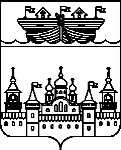 СЕЛЬСКИЙ СОВЕТ КАПУСТИХИНСКОГО СЕЛЬСОВЕТАВОСКРЕСЕНСКОГО МУНИЦИПАЛЬНОГО РАЙОНАНИЖЕГОРОДСКОЙ ОБЛАСТИРЕШЕНИЕ  30 декабря 2019 года	№45 О внесении изменений в решение сельского Совета Капустихинского сельсовета Воскресенского муниципального района Нижегородской области от 28 декабря 2018 «О бюджете Капустихинского сельсовета на 2019 год и на плановый период 2020 и 2021 годов»В соответствии со ст.153 Бюджетного кодекса Российской Федерации и п. 1 ст.7 «Положения о бюджетном процессе в Капустихинском сельсовете » Сельский совет Капустихинского сельсовета решил: 1.В решение сельского Совета Капустихинского сельсовета Воскресенского муниципального района Нижегородской области от 28 декабря 2018 «О бюджете Капустихинского сельсовета на 2019 год и на плановый период 2020 и 2021 годов» ( с внесенными изменениями решением сельского Совета Капустихинского сельсовета от 20.03.2019г №12, от 14.04.2019г.№13, от 21.08.2019г.№23)  внести следующие изменения:1.1. Пункт 1 изложить в новой редакции:«1. Утвердить  основные  характеристики бюджета Капустихинсого  сельсовета на 2019год:1)общий объем доходов в сумме 			6348494,34  рублей2)общий объем расходов в сумме 			6776887,35  рублей3) размер дефицита  в сумме 		428393,01 рублей «2.Утвердить основные характеристики бюджета Капустихинского сельсовета на плановый период 2020 и 2021 годов:1)общий объем доходов на 2020 год в сумме 5613200 рублей, на 2021 год в сумме 5828300 рублей;2)общий объем расходов на 2020 год в сумме 5613200 рублей,в том числе условно утверждаемые расходы в сумме 137895 рублей, на 2021 год в сумме 5828300 рублей в том числе условно утверждаемые расходы в сумме 286365 рублей.»1.2.В пункте 8 цифры «29024,59» заменить цифрами «142874,59»1.3. Приложение 3 изложить в новой редакции согласно приложения 1 к настоящему решению.1.4. Приложение 5 изложить в новой редакции согласно приложения 2 к настоящему решению.1.5. Приложение 6 изложить в новой редакции согласно приложения 3 к настоящему решению.1.6. Приложение7 изложить в новой редакции согласно приложения 4 к настоящему решению. 2.Опубликовать настоящее решение в средствах массовой информации (информационно-телекоммуникационной сети Интернет) на официальном сайте администрации Воскресенского муниципального района. 3. Настоящее решение вступает в силу со дня его опубликования.4. Контроль за исполнением настоящего решения возложить на главу администрации     Капустихинского сельсовета Афоньшину Л.И.Глава местного самоуправления	У.Б.Баранова                                                                                                                                              Приложение 1к решению сельского совета Капустихинскогосельсовета Воскресенского муниципальногорайона Нижегородской области«О внесении изменений в решение  сельского Совета Капустихинского сельсовета от 30.12.19г. №45 «О бюджете Капустихинского сельсовета на 2019 годи на плановый период 2020 и 2021 годов»от 28 декабря 2018. №48«Приложение 3к решению сельского совета Капустихинскогосельсовета Воскресенского муниципальногорайона Нижегородской областиот 28.12.18г.  № 48Поступление доходов по группам, подгруппам и статьямбюджетной классификации на 2019 год и на плановыйпериод 2020 и 2021 годовПриложение 2к решению сельского совета Капустихинскогосельсовета Воскресенского муниципальногорайона Нижегородской области«О внесении изменений в решение  сельского Совета Капустихинского сельсовета от 30.12.2019г.№45 «О бюджете Капустихинского сельсовета на 2019 годи на плановый период 2020 и 2021 годов»от 28 декабря 2018. №48«Приложение 5к решению сельского совета Капустихинскогосельсовета Воскресенского муниципальногорайона Нижегородской областиот 28.12.18г.  № 48Распределение бюджетных ассигнований по целевым статьям (муниципальным программам и непрограммным направлениям деятельности), группам видов расходов классификации расходов бюджета на 2019 год и на плановый  период 2020 и 2021 годов (рубли)».Приложение 3к решению сельского совета Капустихинского района Нижегородской области«сельсовета Воскресенского муниципальногоО внесении изменений в решение  сельского Совета Капустихинского сельсовета от 08.11.19г. №36«О бюджете Капустихинского сельсовета на 2019 год и на плановый период 2020 и 2021 годов»от 28 декабря 2018 №48«Приложение 6к решению сельского совета Капустихинскогосельсовета Воскресенского муниципальногорайона Нижегородской областиот 28.12.18г. № 48Ведомственная структура расходов бюджета Капустихинского сельсовета на 2019 год и на плановый период 2020 и 2021 годов(рубли)	».			                        Приложение 4к решению сельского совета Капустихинскогосельсовета Воскресенского муниципальногорайона Нижегородской области«О внесении изменений в решение  сельского Совета Капустихинского сельсовета от 08.11.19г. №36«О бюджете Капустихинского сельсовета на 2019 год и на плановый период 2020 и 2021 годов»от 28 декабря 2018 №48 «Приложение 7к решению сельского совета Капустихинскогосельсовета Воскресенского муниципальногорайона Нижегородской области от 28.12.18г.  № 48Распределение бюджетных ассигнований по разделам, подразделам и группам видов расходов классификации расходов бюджета на 2019 год и на плановый период 2020 и 2021 годов (рубли)».Код бюджетной классификации Российской ФедерацииНаименование доходов2019год            Сумма,руб.2020год            Сумма,руб.2021год            Сумма,руб.10000000000000000Налоговые и неналоговые доходы23064502290900237600010100000000000000Налоги на прибыль, доходы11050011820011820010102000010000110Налог на доходы физических лиц11050011820011820010102010010000110Налог на доходы физических лиц с доходов, источником которых является налоговых агент, за исключением доходов, в отношении которых исчисление и уплата налога осуществляется в соответствии со статьями 227,227.1 и 228 НК РФ.11050011820011820010300000000000000Налоги на товары (работы, услуги), реализуемые на территории Российской  Федерации89400094590098370010302000010000110Акцизы по подакцизным товарам (продукции), произведенным на территории Российской Федерации89400094590098370010302231010000110Доходы от уплаты акцизов на дизельное топливо, подлежащие распределению между бюджетами субъектов Российской Федерации и местными бюджетами с учетом установленных дифференцированных нормативов отчислений в местные бюджеты32420034310035680010302241010000110Доходы от уплаты акцизов на моторные масла для дизельных и (или) карбюраторных (инжекторных) двигателей, подлежащие распределению между бюджетами субъектов Российской Федерации и местными бюджетами с учетом установленных дифференцированных нормативов отчислений в местные бюджеты23002400250010302251010000110Доходы от уплаты акцизов на автомобильный бензин, подлежащие распределению между бюджетами субъектов Российской Федерации и местными бюджетами с учетом установленных дифференцированных нормативов отчислений в местные бюджеты62780066420069080010302261010000110Доходы от уплаты акцизов на прямогонный бензин, подлежащие распределению между бюджетами субъектов Российской Федерации и местными бюджетами с учетом установленных дифференцированных нормативов отчислений в местные бюджеты-60300-63800-6640010600000000000000Налоги на имущество12925501217100126410010601000000000110Налоги на имущество физических лиц27570026930029630010601030100000110Налог на имущество физических лиц, взимаемый по ставкам, применяемым к объектам налогообложения, расположенных в границах сельских поселений.27570026930029630010606000000000110Земельный налог101685094780096780010606030000000110Земельный    налог с организаций164250514005340010606033100000110Земельный налог с организаций, обладающих земельным участком, расположенным в границах сельских поселений.164250514005340010606040000000110Земельный    налог с физических лиц85260089640091440010606043100000110Земельный налог с физических лиц, обладающих земельным участком, расположенным в границах сельских поселений.85260089640091440010800000000000000Государственная пошлина40020020010804000010000110Государственная пошлина за совершение нотариальных действий (за   исключением действий, совершаемых консульскими учреждениями Российской Федерации)40020020010804020010000110Государственная    пошлина    за    совершение нотариальных  действий       должностными лицами   органов   местного   самоуправления, уполномоченными   в       соответствии       с законодательными        актами        Российской Федерации    на    совершение    нотариальных действий40020020011300000000000000Доходы от оказания платных услуг (работ) и компенсации затрат государства90009500980011301000000000130Доходы от оказания платных услуг (работ)90009500980011301990000000130Прочие доходы от оказания платных услуг (работ)90009500980011301995100000130Прочие доходы от оказания платных услуг (работ) получателями средств бюджетов сельских поселений90009500980020000000000000000Безвозмездные поступления4042044,343322300345230020200000000000000Безвозмездные поступления от других бюджетов бюджетной системы Российской Федерации3880185,073322300345230020210000000000150Дотации бюджетам бюджетной системы Российской Федерации33346003224900335130020215001000000150Дотации  на выравнивание бюджетной обеспеченности33346003224900335130020215001100000150Дотации  бюджетам сельских поселений на выравнивание бюджетной обеспеченности33346003224900335130020230000000000150Субвенции бюджетам бюджетной системы Российской Федерации959009740010100020235118000000150Субвенции  бюджетам на осуществление первичного воинского учета на территориях, где  отсутствуют  военные комиссариаты959009740010100020235118100000150Субвенции  бюджетам сельских поселений на осуществление первичного воинского учета на территориях, где  отсутствуют  военные комиссариаты959009740010100020235118100110150Субвенции  бюджетам сельских поселений на осуществление первичного воинского учета на территориях, где  отсутствуют  военные комиссариаты за счет средств федерального бюджета959009740010100020240000000000150Иные межбюджетные трансферты449685,070020245160000000150Межбюджетные трансферты, передаваемые бюджетам для компенсации дополнительных расходов, возникших в результате решений, принятых органами власти другого уровня462480020245160100000150Межбюджетные трансферты, передаваемые бюджетам для компенсации дополнительных расходов, возникших в результате решений, принятых органами власти другого уровня462480020245160100000150Межбюджетные трансферты, передаваемые бюджетам для компенсации дополнительных расходов, возникших в результате решений, принятых органами власти другого уровня322480020245160100220150Межбюджетные трансферты, передаваемые бюджетам для компенсации дополнительных расходов, возникших в результате решений, принятых органами власти другого уровня140000020249999000000150Прочие межбюджетные трансферты, передаваемые бюджетам403437,070020249999100000150Прочие межбюджетные трансферты, передаваемые бюджетам сельских поселений403437,070020700000000000000Прочие безвозмездные поступления161859,270020705030100000150Прочие безвозмездные поступления в бюджеты сельских поселений161859,2700Всего6348494,34  56132005828300НаименованиеКод бюджетной классификацииКод бюджетной классификации2019 год2020год2021 годНаименованиеЦелевая статья расходовВид расходов2019 год2020год2021 годВсего расходов:00 0 00 000000006776887,3554753055541935Муниципальная программа «Охрана окружающей среды и благоустройство на территории Капустихинского сельсовета Воскресенского муниципального района Нижегородской области» 07 0 00 000000001745370,2319013252212355Подпрограмма «Благоустройство населенных пунктов сельсовета»07 4 00 00000000784063,169554251228655Уборка мусора07 4 02 0000000088120258120442000Прочие мероприятия по благоустройству07 4 02 0503000088120258120442000Закупка товаров, работ и услуг для обеспечения государственных (муниципальных) нужд07 4 02 0503020088120258120442000Озеленение и благоустройство населенных пунктов (ремонт памятников,ремонт колодцев, спиливание деревьев)07 4 03 0000000084151,92102000150000Прочие мероприятия по благоустройству07 4 03 0503000084151,92102000150000Закупка товаров, работ и услуг для обеспечения государственных (муниципальных) нужд07 4 03 0503020084151,92102000150000Уличное освещение населенных пунктов07 4 05 00000000405000405000405000Уличное освещение (оплата  за электороэнергию по договору)07 4 05 01010000405000405000405000Закупка товаров, работ и услуг для обеспечения государствен-ных (муниципальных) нужд07 4 05 01010200405000405000405000Уличное освещение населенных пунктов (ремонт)07 4 06 00000000134791,24118305159655Прочие мероприятия по благоустройству07 4 06 05030000134791,24118305159655Закупка товаров, работ и услуг для обеспечения государственных (муниципальных) нужд07 4 06 05030200134791,24118305159655Содержание рабочих мест по благоустройству населенных пунктов07 4 07 00000000620006200062000Прочие мероприятия по благоустройству07 4 07 29130000620006200062000Закупка товаров, работ и услуг для обеспечения государственных (муниципальных) нужд07 4 07 29130200620006200062000Содержание транспорта по благоустройству населенных пунктов07 4 08 00000000100001000010000Прочие мероприятия по благоустройству07 4 08 05030000100001000010000Закупка товаров, работ и услуг для обеспечения государственных (муниципальных) нужд07 4 08 05030200100001000010000Подпрограмма «Содержание и ремонт автомобильных дорог общего пользования местного назначения»07 5 00 00000000961307,07945900983700Зимнее содержание дорог07 5 01 00000000350000350000350000Содержание автомобильных дорог местного значения и искусственных сооружений на них07 5 01 02030000350000350000350000Закупка товаров, работ и услуг для обеспечения государственных (муниципальных) нужд07 5 01 02030200350000350000350000Ремонт дорог,мостов и мостовых переходов07 5 02 00000000611307,07595900633700Капитальный ремонт и ремонт автомобильных дорог общего пользования местного значения и искусственных сооружений на них07 5 02 02030000611307,07595900633700Закупка товаров, работ и услуг для обеспечения государствен-ных (муниципальных) нужд07 5 02 02030200611307,07595900633700Муниципальная  программа «Развитие культуры  Капустихинского  сельсовета Воскресенского муниципального района Нижегородской области» 09 0 00 000000001227856,19827800827800Подпрограмма «Развитие культуры Капустихинского  сельсовета»09 1 00 000000001227856,19827800827800Развитие культурно-досуговой деятельности09 1 04 000000001227856,19827800827800Расходы на  обеспечение деятельности муниципальных домов культуры09 1 04 405900001227856,19827800827800Расходы на выплаты персоналу в целях обеспечения выполнения функций государственнми (муниципальными ) органами, казенными учреждениями, органами управления государственными внебюджетными фондами09 1 04 40590100589300622300622300Закупка товаров, работ и услуг для обеспечения государственных (муниципальных) нужд09 1 04 40590200603531,60199500199500Межбюджетные трансферты09 1 04 4059050029024,5900Иные бюджетные ассигнования09 1 04 40590800600060006000Муниципальная программа «Защита населения и территории от чрезвычайных  ситуаций,обеспечение пожарной безопасности  Капустихинского сельсовета Воскресенского муниципального района Нижегородской области» 11 0 00 00000000958000886700886700Подпрограмма «Защита населения и территории от чрезвычайных ситуаций природного и техногенного характера, гражданская оборона»11 1 00 00000000300003000030000Мероприятия по предупрежде-нию и ликвидации последствий чрезвычайных ситуаций и стихийных бедствий11 1 02 00000000300003000030000Предупреждение и ликвидация последствий чрезвычайных ситуаций и стихийных бедствий природного и техногенного характера11 1 022 5042000300003000030000Закупка товаров, работ и услуг для обеспечения государственных (муниципальных) нужд11 1 022 5042200300003000030000Подпрограмма «Обеспечение пожарной безопасности»11 2 00 00000000928000856700856700Реализация прав граждан Капустихинского сельсовета на обеспечение безопасных условий жизнедеятельности по линии противопожарной защиты, создание  необходимых предпосылок для  укрепления  пожарной безопасности в населенных пунктах Капустихинского сельсовета, уменьшения гибели и травматизма, а также размера  материальных потерь от пожаров11 2 05 00000000928000856700856700Расходы на  обеспечение деятельности муниципальных подразделений обеспечивающих пожарную безопасность на территории Капустихинского сельсовета11 2 05 47590000928000856700856700Расходы на выплаты персоналу в целях обеспечения выполнения функций государственнми (муниципальными ) органами, казенными учреждениями, органами управления государственными внебюджетными фондами11 2 05 47590100806600763700763700Закупка товаров, работ и услуг для обеспечения государствен-ных (муниципальных) нужд11 2 05 475902001194009100091000Иные бюджетные ассигнования11 2 05 47590800200020002000Непрограммные расходы77 0 00 000000002845660,9318594801615080Непрограммное направление деятельности77 7 00 000000002845660,9318594801615080Содержание аппарата управления77 7 01 00000000161446514890801489080Расходы на обеспечение функций  органов местного самоуправления77 7 01 201900001031565944380944380Расходы на выплаты персоналу в целях обеспечения выполнения функций государственнми (муниципальными ) органами, казенными учреждениями, органами управления государственными внебюджетными фондами77 7 01 20190100708100678100678100Закупка товаров, работ и услуг для обеспечения государственных (муниципальных) нужд77 7 01 20190200200780256280256280Межбюджетные трансферты77 7 01 2019050011385000Иные бюджетные ассигнования77 7 01 2019080088351000010000Глава местной администрации (исполнительно-распорядительного органа)77 7 01 20800000582900544700544700Расходы на выплаты персоналу в целях обеспечения выполнения функций государственнми (муниципальными ) органами, казенными учреждениями, органами управления государственными внебюджетными фондами77 7 01 20800100582900544700544700Непрограммные расходы за счет средств федерального бюджета77 7 03 000000009590097400101000Расходы на осуществление государственных полномочий Российской Федерации по первичному воинскому учету на территориях, где отсутствуют военные комиссариаты77 7 03 511800009590097400101000Расходы на выплату персоналу в целях обеспечения выполнения функций государственными (муниципальными) органами, казёнными учреждениями, органами управления государствеными внебюджетными фондами77 7 03 51180100852678361883618Закупка товаров, работ и услуг для обеспечения государственных (муниципальных) нужд77 7 03 51180200106331378217382Прочие непрограммные расходы77 7 04 000000001135295,9327300025000Мероприятия по землеустройству и землепользованию777 04 036300002882362480000Закупка товаров, работ и услуг для обеспечения государственных (муниципальных) нужд777 04 036302002882362480000Резервный фонд районной администрации777 04 211000001600000Социальное обеспечение и иные выплаты населению777 04 211003001600000Резервный фонд администрации Капустихинского сельсовета77 7 04 21101000100001000010000Иные бюджетные ассигнования77 7 04 21101800100001000010000Расходы за счет средств фонда на поддержку территорий77 7 04 220000001400000Расходы за счет средств фонда на поддержку территорий77 7 04 220003001400000Прочие выплаты по обязательствам77 7 04 92260000660131500015000Закупка товаров, работ и услуг для обеспечения государственных (муниципальных) нужд77 7 04 92260200660131500015000Расходы на реализацию проекта по поддержке местных инициатив за счет средств областного бюджета77 7 04 S2600000741046,9300Расходы на реализацию проекта по поддержке местных инициатив за счет средств областного бюджета77 7 04 S2600200741046,9300НаименованиеКод бюджетной классификацииКод бюджетной классификацииКод бюджетной классификацииКод бюджетной классификацииКод бюджетной классификации2019год2020год2021годНаименованиеВедомствоРазделПодразделЦелевая статья расходовВид расходо2019год2020год2021годАдминистрация Капустихинского сельсовета Воскресенского муниципального района Нижегородской области0106776887,3554753055541935Общегосударственные вопросы010000 0 00 00000000168144815140801514080Функционирование Правительства Российской Федерации, высших исполнительных органов государственной власти субъектов Российской Федерации, местных администраций010400 0 00 00000000155948014890801489080Непрограммные расходы010477 0 00 00000000155948014890801489080Непрограммное направление деятельности010477 7 00 00000000155948014890801489080Содержание аппарата управления010477 7 01 00000000155948014890801489080Расходы на обеспечение функций органов местного самоуправления010477 7 01 20190000976580944380944380Расходы на выплату персоналу в целях обеспечения выполнения функций государственными (муниципальными) органами, казёнными учреждениями, органами управления государственными внебюджетными фондами010477 7 01 20190100708100678100678100Закупка товаров, работ и услуг для обеспечения государственных (муниципальных) нужд010477 7 01 20190200200780256280256280Межбюджетные трансферты010477 7 01 201905005886500Иные бюджетные ассигнования010477 7 01 2019080088351000010000Глава местной администрации (исполнительно-распорядительного органа)010477 7 01 20800000582900544700544700Расходы на выплату персоналу в целях обеспечения выполнения функций государственными (муниципальными) органами, казёнными учреждениями, органами управления государственными внебюджетными фондами010477 7 01 20800100582900544700544700Обеспечение деятельности финансовых, налоговых и таможенных органов и органов финансового (финансово-бюджетного) надзора010600 0 00 000000004699000Непрограммные расходы010677 0 00 000000004699000Непрограммное направление деятельности010677 7 00 000000004699000Содержание аппарата управления010677 7 01 000000004699000Расходы на обеспечение функций органов местного самоуправления010677 7 01 201900004699000Межбюджетные трансферты010677 7 01 201905004699000Резервные фонды011100 0 00 00000000100001000010000Непрограмные расходы011177 0 00 00000000100001000010000Непрограмное направление деятельности011177 7 00 00000000100001000010000Прочие непрограмные расходы011177 7 04 00000000100001000010000Резервный фонд администрации Капустихинского сельсовета011177 7 04 21101000100001000010000Иные бюджетные ассигнования011177 7 04 21101800100001000010000Другие общегосударствен-ные вопросы011300 0 00 00000000649781500015000Непрограммные расходы011377 0 00 00000000649781500015000Непрограммное направление деятельности011377 7 00 00000000649781500015000Содержание аппарата управления011377 7 01 00000000276500Расходы на обеспечение функций органов местного самоуправления011377 7 01 20190000276500Межбюджетные трансферты011377 7 01 20190500276500Прочие непрограммные расходы011377 7 04 00000000622131500015000Прочие выплаты по обязательствам011377 7 04 92260000622131500015000Закупка товаров, работ и услуг для обеспечения государственных (муниципальных) нужд011377 7 04 92260200622131500015000Национальная оборона020000 0 00 000000009590097400101000Мобилизационная и вневойсковая подготовка020300 0 00 000000009590097400101000Непрограммные расходы020377 0 00 000000009590097400101000Непрограммное направление деятельности020377 7 00 000000009590097400101000Непрограммные расходы за счет средств федерального бюджета020377 7 03 000000009590097400101000Расходы на осуществление государственных полномочий Российской Федерации по первичному воинскому учету на территориях, где отсутствуют военные комиссариаты020377 7 03 511800009590097400101000Расходы на выплату персоналу в целях обеспечения выполнения функций государственными (муниципальными) органами, казёнными учреждениями, органами управления государствеными внебюджетными фондами020377 7 03 51180100852678361883618Закупка товаров, работ и услуг для обеспечения государственных (муниципальных) нужд020377 7 03 51180200106331378217382Национальная безопасность и правоохранительная деятельность030000 0 00 00000000958000886700886700Защита населения и территории от последствий чрезвычайных ситуаций природного и техногенного характера, гражданская оборона030900 0 00 00000000300003000030000Муниципальная программа «Обеспечение пожарной безопасности  Капустихинского сельсовета Воскресенского муниципального района Нижегородской области» 030911 0 00 00000000300003000030000Подпрограмма «Защита населения и территории от чрезвычайных ситуаций природного и техногенного характера, гражданская оборона»030911 1 00 00000000300003000030000Мероприятия по предупреждению и ликвидации последствий чрезвычайных ситуаций и стихийных бедствий030911 1 02 00000000300003000030000Предупреждение и ликвидация последствий чрезвычайных ситуаций и стихийных бедствий природного и техногенного характера030911 1 022 5042000300003000030000Закупка товаров, работ и услуг для обеспечения государственных (муниципальных) нужд030911 1 022 5042200300003000030000Обеспечение пожарной безопасности031000 0 00 00000000928000856700856700Муниципальная программа «Защита населения и территории от чрезвычай-ных  ситуаций,обеспечение пожарной безопасности  Капустихинского сельсо-вета Воскресенского муниципального района Нижегородской области» 031011 0 00 00000000928000856700856700Подпрограмма «Обеспечение пожарной безопасности»031011 2 00 00000000928000856700856700Реализация прав граждан Капустихинского сельсовета на обеспечение безопасных условий жизнедеятельности по линии противопожарной защиты, создание  необходимых предпосылок для  укрепления  пожарной безопасности в населенных пунктах Капустихинского сельсовета, уменьшения гибели и травматизма, а также размера  материальных потерь от пожаров031011 2 05 00000000928000856700856700Расходы на  обеспечение деятельности муниципальных подразделений обеспечивающих пожарную безопасность на территории Капустихинского сельсовета031011 2 05 47590000928000856700856700Расходы на выплаты персоналу в целях обеспечения выполнения функций государственнми (муниципальными ) органами, казенными учреждениями, органами управления государственными внебюджетными фондами031011 2 05 47590100806600763700763700Закупка товаров, работ и услуг для обеспечения государственных (муниципальных) нужд031011 2 05 475902001194009100091000Иные бюджетные ассигнования031011 2 05 47590800200020002000Национальная экономика040000 0 00 0000000019938651193900983700Дорожное хозяйство (дорожные фонды)040900 0 00 000000001702354945900983700Муниципальная программа «Охрана окружающей среды и благоустройство на территории Капустихинского сельсовета Воскресенского муниципального района Нижегородской области»   040907 0 00 00000000961307,07945900983700Подпрограмма «Содержание и ремонт автомобильных дорог общего пользования местного назначения»040907 5 00 00000000961307,07945900983700Зимнее содержание дорог040907 5 01 00000000350000350000350000Содержание автомобильных дорог местного значения и искусственных сооружений на них040907 5 01 02030000350000350000350000Закупка товаров, работ и услуг для обеспечения государственных (муниципальных) нужд040907 5 01 02030200350000350000350000Ремонт дорог,мостов и мостовых переходов040907 5 02 00000000611307,07595900633700Капитальный ремонт и ремонт автомобильных дорог общего пользования местного значения и искусственных сооружений на них040907 5 02 02030000611307,07595900633700Закупка товаров, работ и услуг для обеспечения государственных (муниципальных) нужд040907 5 02 02030200611307,07595900633700Непрограммные расходы04097700000000000741046,9300Непрограммное направление деятельности04097770000000000741046,9300Прочие непрограммные расходы04097770400000000741046,9300Расходы на реализацию проекта по поддержке местных инициатив за счет средств областного бюджета040977704S2600000741046,9300Закупка товаров, работ и услуг для обеспечения государственных (муниципальных) нужд040977704S2600200741046,9300Другие вопросы в области национальной экономики041200000000000002915112480000Непрограммные расходы041277000000000002915112480000Непрограммное направление деятельности041277700000000002915112480000Содержание аппарата управления041277 7 01 00000000327500Расходы на обеспечение функций органов местного самоуправления041277 7 01 20190000327500Межбюджетные трансферты041277 7 01 20190500327500Прочие непрограммные расходы041277 704 000000002882362480000Мероприятия по землеустройству и землепользованию041277704036300002882362480000Закупка товаров, работ и услуг для обеспечения государственных (муниципальных) нужд041277704036302002882362480000Жилищно-коммунальное хозяйство050000 0 00 00000000784063,169554251228655Коммунальное хозяйство050200 0 00 00000000620006200062000Муниципальная программа «Охрана окружающей среды и благоустройство на территории Капустихинского сельсовета Воскресенского муниципального района Нижегородской области» 050207 0 00 00000000620006200062000Подпрограмма «Благоустройство населённых пунктов сельсовета»050207 4 00 00000000620006200062000Содержание рабочих по благоустройству населённых пунктов050207 4 07 00000000620006200062000Прочие мероприятия по благоустройству050207 4 07 29130000620006200062000Закупка товаров, работ и услуг для обеспечения государственных (муниципальных) нужд050207 4 07 29130200620006200062000Благоустройство050300 0 00 00000000722063,168934251166655Муниципальная программа «Охрана окружающей среды и благоустройство на территории Капустихинского сельсовета Воскресенского муниципального района Нижегородской области» 050307 0 00 00000000722063,168934251166655Подпрограмма «Благоустройство населённых пунктов сельсовета»050307 4 00 00000000722063,168934251166655Уборка мусора050307 4 02 0000000088120258120442000Прочие мероприятия по благоустройству050307 4 02 0503000088120258120442000Закупка товаров, работ и услуг для обеспечения государственных (муниципальных) нужд050307 4 02 0503020088120258120442000Озеленение и благоустройство населенных пунктов (ремонт памятников, ремонт колодцев)050307 4 03 0000000084151,92102000150000Прочие мероприятия по благоустройству050307 4 03 0503000084151,92102000150000Закупка товаров, работ и услуг для обеспечения государственных (муниципальных) нужд050307 4 03 0503020084151,92102000150000Уличное освещение населенных пунктов050307 4 05 00000000405000405000405000Уличное освещение (оплата  за электороэнергию по договору)050307 4 05 01010000405000405000405000Закупка товаров, работ и услуг для обеспечения государственных (муниципальных) нужд050307 4 05 01010200405000405000405000Уличное освещение населенных пунктов (ремонт)050307 4 06 00000000134791,24118305159655Прочие мероприятия по благоустройству050307 4 06 05030000134791,24118305159655Закупка товаров, работ и услуг для обеспечения государственных (муниципальных) нужд050307 4 06 05030200134791,24118305159655Содержание транспорта по благоустройству населенных пунктов050307 4 08 00000000100001000010000Прочие мероприятия по благоустройству050307 4 08 05030000100001000010000Закупка товаров, работ и услуг для обеспечения государственных (муниципальных) нужд050307 4 08 05030200100001000010000Образование0700000 00 00000000380000Профессиональная подготовка, переподготовка и повышение квалификации0705000 00 00000000380000Непрограммные расходы070577 0 00 00000000380000Непрограммное направление деятельности070577 7 00 00000000380000Прочие непрограммные расходы070577 7 04 00000000380000Прочие выплаты по обязательствам070577 7 04 92260000380000Закупка товаров, работ и услуг для обеспечения государственных (муниципальных) нужд070577 7 04 92260200380000Культура , кинематография080000 0 00 000000001229811,19827800827800Культура080100 0 00 000000001227856,19827800827800Муниципальная  программа «Развитие культуры  Капустихинского  сельсовета Воскресенского муниципального района Нижегородской области» 080109 0 00 000000001227856,19827800827800Подпрограмма «Развитие культуры Капустихинского  сельсовета»080109 1 00 000000001227856,19827800827800Развитие культурно-досуговой деятельности080109 1 04 000000001227856,19827800827800Расходы на  обеспечение деятельности муниципальных домов культуры080109 1 04 405900001227856,19827800827800Расходы на выплаты персоналу в целях обеспечения выполнения функций государственнми (муниципальными ) органами, казенными учреждениями, органами управления государственными внебюджетными фондами080109 1 04 40590100589300622300622300Закупка товаров, работ и услуг для обеспечения государственных (муниципальных) нужд080109 1 04 40590200603531,60199500199500Межбюджетные трансферты080109 1 04 4059050029024,5900Иные бюджетные ассигнования080109 1 04 40590800600060006000Другие вопросы в области культуры, кинематографии080400 0 00 00000000195500Непрограммные расходы080477 0 00 00000000195500Непрограммное направление деятельности080477 7 00 00000000195500Содержание аппарата управления080477 7 01 00000000195500Расходы на обеспечение функций органов местного самоуправления080477 7 01 20190000195500Межбюджетные трансферты080477 7 01 20190500195500Социальная политика100000 0 00 000000003000000Социальное обеспечение населения100300 0 00 000000003000000Непрограммные расходы100377 0 00 000000003000000Непрограммное направление деятельности100377 7 00 000000003000000Прочие непрограммные расходы100377 7 04 000000003000000Резервный фонд районной администрации100377 7 04 211000001600000Социальное обеспечение и иные выплаты населению100377 7 04 211003001600000Расходы за счет средств фонда на поддержку территорий100377 7 04 220000001400000Расходы за счет средств фонда на поддержку территорий100377 7 04 220003211400000Код бюджетной классификацииКод бюджетной классификацииКод бюджетной классификации2019год2020 год2021 годРазделПодразделВид расходов2019год2020 год2021 годВсего расходов00000006776887,3554753055541935Общегосударственные вопросы0100000168144815140801514080Функционирование высшего должностного лица субъекта Российской Федерации и муниципального образования0104000155948014890801489080Расходы на выплаты персоналу в целях обеспечения выполнения функций государственными (муниципальными) органами, казёнными учреждениями, органами управления государственными внебюджетными фондами0104100129100012228001222800Закупка товаров, работ и услуг для обеспечения государственных (муниципальных) нужд0104200200780256280256280Межбюджетные трансферты01045005886500Иные бюджетные ассигнования01048008835100001000001060004699000Межбюджетные трансферты01065004699000Резервные фонды0111000100001000010000Иные бюджетные ассигнования0111800100001000010000Другие общегосударственные вопросы0113000649781500015000Закупка товаров, работ и услуг для обеспечения государственных (муниципальных) нужд0113200622131500015000Межбюджетные трансферты0113500276500Национальная оборона02000009590097400101000Мобилизационная и вневойсковая подготовка02030009590097400101000Расходы на выплаты персоналу в целях обеспечения выполнения функций государственными (муниципальными) органами, казёнными учреждениями, органами управления государственными внебюджетными фондами0203100852678361883618Закупка товаров, работ и услуг для обеспечения государственных (муниципальных) нужд0203200106331378217382Национальная безопасность и правоохранительная деятельность0300000958000886700886700Защита населения и территории от чрезвычайных ситуаций природного и техногенного характера, гражданская оборона0309000300003000030000Закупка товаров, работ и услуг для обеспечения государственных (муниципальных) нужд0309200300003000030000Обеспечение пожарной безопасности0310000928000856700856700Расходы на выплаты персоналу в целях обеспечения выполнения функций государственными (муниципальными) органами, казёнными учреждениями, органами управления государственными внебюджетными фондами0310100806600763700763700Закупка товаров, работ и услуг для обеспечения государственных (муниципальных) нужд03102001194009100091000Иные бюджетные ассигнования0310800200020002000Национальная экономика040000019938651193900983700Дорожное хозяйство (дорожные фонды)04090001702354945900983700Закупка товаров, работ и услуг для обеспечения государственных (муниципальных) нужд04092001702354945900983700Другие вопросы в области национальной экономики04120002915112480000Закупка товаров, работ и услуг для обеспечения государственных (муниципальных) нужд04122002882362480000Межбюджетные трансферты0412500327500Жилищно-коммунальное хозяйство0500000784063,169554251228655Коммунальное хозяйство0502000620006200062000Закупка товаров, работ и услуг для обеспечения государственных (муниципальных) нужд0502200620006200062000Благоустройство0503000722063,168934251166655Закупка товаров, работ и услуг для обеспечения государственных (муниципальных) нужд0503200722063,168934251166655Образование070000380000Профессиональная подготовка, переподготовка и повышение квалификации070500380000Закупка товаров, работ и услуг для обеспечения государственных (муниципальных) нужд0705200380000Культура, кинематография08000001229811,19827800827800Культура08010001227856,19827800827800Расходы на выплаты персоналу в целях обеспечения выполнения функций государственными (муниципальными) органами, казёнными учреждениями, органами управления государственными внебюджетными фондами0801100589300622300622300Закупка товаров, работ и услуг для обеспечения государственных (муниципальных) нужд0801200603531,60199500199500Межбюджетные трансферты080150029024,5900Иные бюджетные ассигнования08018006000600060000804000195500Межбюджетные трансферты0804500195500Социальная политика10000003000000Социальное обеспечение населения10030003000000Социальное обеспечение и иные выплаты населению10033003000000